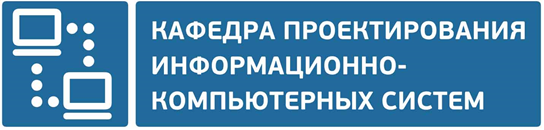 ВОПРОСЫ К ЗАЧЁТУпо дисциплине«Мобильные технологии в электронных системах безопасности» Весенний семестр 2023-2024 учебного годаСпециальность 1-39 03 01 «Электронные системы безопасности»(группа 113301, 113371)Введение в мобильные технологии в электронных системах безопасности.Определение мобильных технологий.Исторические этапы развития и внедрения мобильных технологий в системы безопасности.Современные тенденции в области мобильных технологий и их применение в системах безопасности.Беспроводная передача информации в ЭСБ посредствам сети Ethernet.Стандарты и регулирование в области безопасности мобильных устройств.Группа стандартов Wi-Fi (IEEE 802.11).Группа стандартов Zigbee (IEEE 802.15.4).Архитектуры построения коммуникации посредствам технологий Wi-Fi и Zigbee.Преимущества и недостатки применения технологиий Wi-Fi и Zigbee в ЭСБ.Радиоканальная передача информации в ЭСБ.Технологии Bloetooth и RFID.Технология Z-Wave.Области применения радиоканальных технологий в ЭСБ.Преимущества и недостатки применения технологии радиоканальных технологий.Цифровая сотовая мобильная связь в ЭСБ.Группа стандартов GSM: GPRS, EDGE, CDMA2000, UMTS, LTE.Преимущества и недостатки применения технологии GSM в ЭСБ.Группа стандартов связи 5G.Группа стандартов связи NFC.Группа стандартов связи LoRa.Программное обеспечение для построения ЭСБ с применением мобильных технологий.Актуальные коммерческие решения специализированного программного обеспечения.Мобильные технологии в системах охранной сигнализации: применение стандартов связи.Мобильные технологии в системах контроля доступа: использование стандартов связи для обеспечения безопасности.Мобильные технологии в системах пожарной сигнализации: аспекты применения стандартов связи.Угрозы безопасности мобильных приложений и специализированного ПО в ЭСБ.Интеграция мобильных устройств в общую систему безопасности.Методы интеграции систем посредствам ПО.Роль облачных технологий в обеспечении безопасности мобильных устройств.Гарантированная доставка сигналов и уведомлений в системах безопасности с помощью мобильных технологий.Эффективное управление и мониторинг систем безопасности через мобильные интерфейсы.Автоматизация процессов обработки сигналов безопасности с использованием мобильных технологий.Вопросы разработала:СЫС Анна Дмитриевна – магистр технических наук, старший преподаватель